OperadoresOperadores com o mesmo nível de precedência são avaliados da esquerda para a direita. As expressões dentro dos parêntesis são avaliadas primeiro, independente da ordem de precedênciaAtribuição  A atribuição de valor é feita utilizando os dois pontos e o igual ":=". Os dois pontos são utilizados para diferenciar a igualdade de atribuição da igualdade do teste lógico, no qual é utilizado apenas o símbolo de igual "=".VariáveisUma variável é um espaço de memória reservado pelo programa para armazenar um determinado tipo de dado. Uma variável é composta por:    Um identificador - um nome que irá identificar o dado, ou seja, irá fazer referência a esse dado na memória.    Descrição do tipo de dado - indica qual é o tipo de dado armazenado.No Pascal devemos declarar uma variável antes de utilizá-la. Também devemos indicar qual é o tipo de dado que essa variável irá comportar.A palavra reservada "var" é utilizada para indicar o escopo da declaração de variáveis.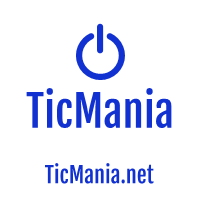 Escola Secundária de Sebastião da GamaSistemas Digitais e Arquitetura de Computadores – Módulo 6Prof. Carlos PereiraOperadores aritméticos reaisOperadores aritméticos reaisOperadores aritméticos inteirosOperadores aritméticos inteirosOperadores aritméticos inteirosadição+adição+subtração-subtração-divisão/divisãoDivmultiplicação*multiplicação*exemploResto da divisãomod8 mod 2=07 mod 2=1OPERADORDESCRIÇÃO* Multiplicação. Ex: 5*4 = 20+ Soma. Ex: 5+4 = 9- Subtração. Ex: 5-4 = 1/ Divisão. Ex: 2/4 = 0.5:= Atribuição. Ex: a:=4< Menor que. Ex: if salario < 2000 then<= Menor ou igual que. Ex: if b <= 34 then<> Diferente de. Ex: if nome <> 'MSX then= Igual, em teste lógico. Ex: if a=5 then> Maior que. repeat ... until j>15>= Maior ou igual que. Ex: while k >= 4 doand "E" lógico. Ex: if (a>4) and (b<5)div Divisão inteira. Ex: 5 div 4in Inclusão. Ver estrutura SET.mod Resto da divisão. 4 mod 3not Negação. if not valido thenor "OU" lógico. Ex: if (a>4) or (b<5)shl Shift left (deslocamento de bits à esquerda)shr Shift right (deslocamento de bits à direita)xor "Ou exclusivo". Ex. if a xor b thenARITIMÉTICOSDESCRIÇÃOabs Elimina sinal de número. Ex: abs(-5) traz 5arctan Arco tangente. Ex: arctan(0.5) traz 0.4636cos Cosseno em radianos. Ex: cos(1.4) 0.16997exp Exponencial neperiano (e elevado a n). Ex: exp(4)frac Retorna a parte fracionária. Ex: frac(14.58) traz 0.58int Retorna parte inteira de número fracionário.ln Logaritmo neperiano. Ex: ln(5)sin Seno. Ex: sin(0.5)sqr Quadrado de um número. Ex: srq(4) traz 16sqrt Raiz quadrada. Ex: sqrt(9) traz 3Exemplo    var nota : integer;begin  nota := 7;  if nota = 7 then    writeln('Aprovado no limite!');end.VariávelDescriçãoBooleanVariável que admite somente 2 valores distintos: FALSO ou VERDADEIRO.ByteChar  Variável utilizada para manipular caracteres. Contém o código ASCII de uma letra.  Não serve para armazenar valores, pois este tipo de variável não permite realizar operações.    A função ord() retorna o código ASCII da variável, enquanto a função chr() retorna a letra correspondente a um código ASCII.IntegerVariável utilizada para manipular números inteirosRealVariável utilizada para manipular números reais.  Principais funções do real:    trunc() - Trunca um valor real.    round() - Arredonda um valor real.    int() - Pega a parte inteira de um valor real. Retorna inteiro.    frac() - Pega a parte fracionária de um real.    abs() - Retorna valor absoluto (elimina o sinal) de um inteiro ou real.    sin(), cos() - Calcula o seno ou cosseno de um ângulo em radianos.    sqr() - Calcula o quadrado de um número, equivalente a num * num.    sqrt() - Calcula a raiz quadrada de um númeroStringVariável que manipula cadeia de caracteres. Utilizada para armazenar palavras.TextSintaxe:var <identificador> : <tipo de dado>;  Exemplo: Declara uma variável com o identificador "idade" e tipo de dado inteiro.var idade : integer;ExemploPara a declaração de mais variáveis, utiliza-se um "var" apenas. Além disso, a declaração de variáveis deverá sempre estar antes do "begin" do corpo principal, função ou procedimento correspondente. Ex:var nome : string[40];    idade : integer;    altura : real;Boolean - Exemplochar - Exemplovar tuga : boolean;begin  tuga := false;  if tuga then    writeln('Portuga')  else    writeln('Estrangeiro');end.Saída: 'Estrangeiro'Obs: para variáveis do tipo booleano, o teste do "if":if tuga then  equivale a:if tuga = true thenvar letra1, letra2 : char;begin  letra1 := 'A';  letra2 := #65;  writeln('A letra 1 é: ', letra1);  writeln('A letra 2 é: ', letra2);  writeln('O codigo ASCII da letra 1 é: ',ord(letra1));  letra2 := chr(65); { Também pode }end. Saída:A letra 1 é: AA letra 2 é: AO código ASCII da letra 1 é: 65integer - Exemploreal - Exemplovar idade : integer;begin  idade:=20;  writeln('Ela tem ', idade, ' anos.');   writeln(' anos.');end. Saída:Ela tem 20 anos.var a : real;begin  a := 7.6;  writeln('Valor de a: ', a);  writeln('Valor truncado de a: ', trunc(a));  writeln('Valor arredondado de a: ', round(a));end.Saída:Valor de a: 7.6Valor truncado de a: 7Valor arredondado de a: 8STRING - ExemploSTRING - Exemplo    Aquando a declaração, podemos indicar o tamanho da palavra. Caso o tamanho não seja declarado, será atribuído o máximo valor possível, ou seja, 256 caracteres.  As principais funções de manipulação de strings são:var nome : string[10];begin  nome:='Marcelo';  writeln(copy(nome,1,3)+'TIC');end. Saida:MarTICConcatenação é a união de strings. No pascal utiliza-se o sinal de soma ("+"). var frase1, frase2, frase3 : string;begin  frase1 := 'TIC';  frase2 := frase1 + ' e ';  frase3 := frase2 + frase1;  writeln(frase1);  writeln(frase2);  writeln(frase3);end.Saída:TICTIC eTIC e TIC    Aquando a declaração, podemos indicar o tamanho da palavra. Caso o tamanho não seja declarado, será atribuído o máximo valor possível, ou seja, 256 caracteres.  As principais funções de manipulação de strings são:var nome : string[10];begin  nome:='Marcelo';  writeln(copy(nome,1,3)+'TIC');end. Saida:MarTICConcatenação é a união de strings. No pascal utiliza-se o sinal de soma ("+"). var frase1, frase2, frase3 : string;begin  frase1 := 'TIC';  frase2 := frase1 + ' e ';  frase3 := frase2 + frase1;  writeln(frase1);  writeln(frase2);  writeln(frase3);end.Saída:TICTIC eTIC e TICConverte em Código pascal os fluxogramas abaixo.Converte em Código pascal os fluxogramas abaixo.Converte em Código pascal os fluxogramas abaixo.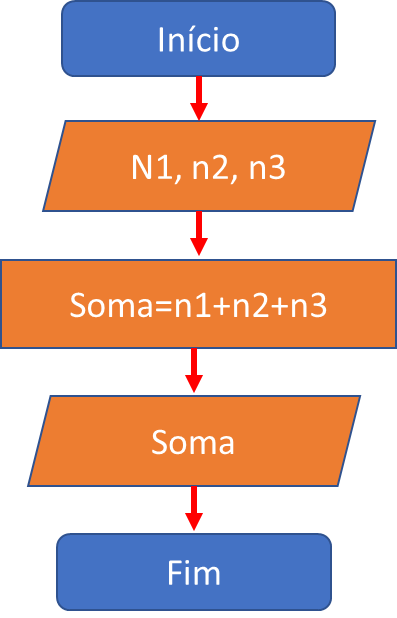 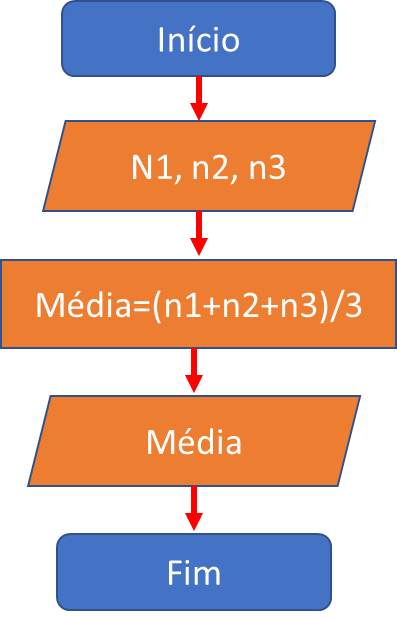 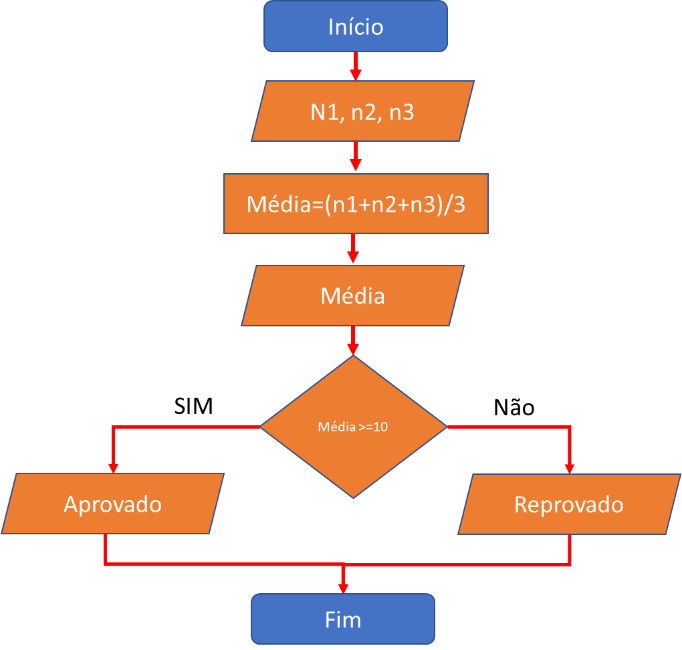 